114decrireuneimage8 décrivez cette image en détail !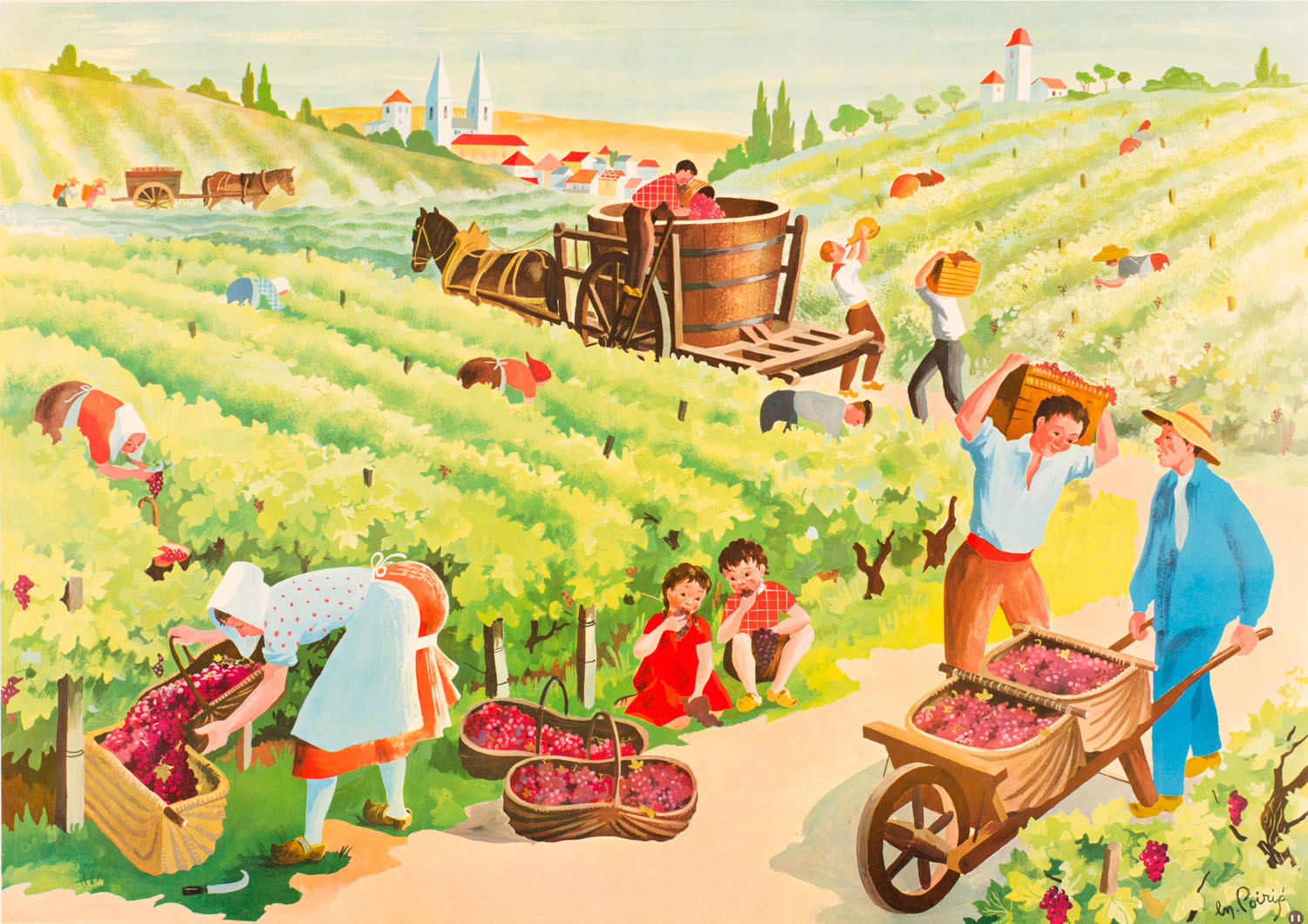 